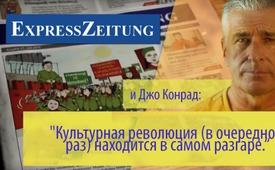 ExpressZeitung и Джо Конрад: "Культурная революция (в очередной раз) находится в самом разгаре.“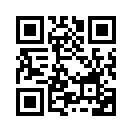 Новый номер газеты  ExpressZeitung и выступление Джо Конрада совпадают в том, что культурная революция "левых" снова в полном разгаре. Нами всеми манипулируют; нас, и особенно детей, делают орудием для достижения цели! На этот раз посредством темы изменения климата. Но убедитесь сами.Как издание нового номера расследовательской газеты ExpressZeitung так и выступление модератора альтернативной медиаплатформы Bewusst.TV Джо Конрада можно кратко сформулировать так: " Культурная революция "левых", которая произошла при Мао Цзэдуне, возобновилась и приняла глобальный размах. Нами всеми, особенно детьми, массово манипулируют, заставляют даже мыслить по определенной схеме и, пользуясь нашими добродушием и доверчивостью, делают орудием для достижения своих целей. Решающую роль здесь играет мнимое изменение климата, ставшее новой религией.
Но теперь послушайте краткий обзор нового номера ExpressZeitung и сразу же после него выступление Джо Конрада.
ExpressZeitung – это расследовательская тематическая газета, в которой, как она говорит о себе, вы можете прочитать всё, что СМИ не хотят или не имеют права писать. Публикуется десять раз в год. В коротком рекламном ролике, который мы покажем сразу после этого, ExpressZeitung дает краткий обзор своего нового выпуска под названием: «С "Зеленой культурной революцией" к мировой климатической диктатуре?»
"История не повторяется, но рифмуется," – когда-то отметил Марк Твен. И действительно, сегодня, как и тогда, нас сопровождают определенные закономерности: для таких диктаторов, как Гитлер, Сталин, Мао или Пол Пот, дети были незаменимым средством осуществления власти. С чего бы это современные власть предержащие стали обходиться без них? Те, кто раньше были "врагами государства" или "классовыми врагами", теперь, во времена всемирного перевоспитания под эгидой ООН, являются "грешниками климата". Если в период Китайской культурной революции 1966 года родителей считали воплощением старого эксплуататорского порядка и помехой в становлении "настоящего социализма", то сегодня их обвиняют в безответственном образе жизни, который спровоцировал изменение климата и разрушает будущее последующих поколений. Таким образом, всемирные акции "Fridays For Future“ ("Пятницы ради будущего", FFF) действительно могут закончиться катастрофой, но не климатической, а социальной и экономической, которая угрожает развитию человечества так же, как и террор "красных гвардий" во времена культурной революции Китая. 

СТАТЬЯ 1
Для того, чтобы понять параллели, сначала должно быть ясно, на каком основании FFF, Грета Тунберг и прочие требуют "системных изменений" и что за этим на самом деле стоит. Торстен Манн указывает, что такая пропаганда не нова. Вместе с Оливером Яничем, среди прочего, мы приводим научные факты, которые противоречат устоявшейся в мейнстриме догме, не подлежащей обсуждению. Это, так сказать, актуализированное сокращение нашего издания о климатическом мошенничестве.

СТАТЬИ 2 И 4
Здесь мы подробно остановимся на происхождении главных героев и поверхностной пропаганде. Герхард Висневски анализирует риторику ютубера Резо и, прежде всего, Греты Тунберг и находит, что всё началось не с них, а с документа трехлетней давности, который практически можно рассматривать как план или даже сценарий для FFF. Читая эту статью, вы заметите, что на самом деле это стратегический документ с особым содержанием. В этой взаимосвязи тот факт, что самозванные защитники климата, считают себя частью экологического движения, в лучшем случае кажется наивным. Широкое распространение климатической паники - это ни что иное, как элемент общего плана с чертежной доски коварных стратегов.

СТАТЬЯ 3
Для детей и подростков, которые пропускают школу по пятницам, чтобы в праздничном настроении приготовиться к выходным дням, демонстрации могут стать удивительно популярным хобби. Для инвесторов, однако, это движение не удивительно, но вполне ожидаемо. Такие фигуры, как Грета или Резо, сами по себе не попали в центр внимания СМИ и политики. Крупные корпорации с финансовым капиталом в миллиарды евро смогли поставить Грету впереди своего паровоза и использовать ютубера Резо в качестве арендованного глашатая. 

СТАТЬЯ 5
Само поздно теперь можно заметить, что подставные иконы и знаменитые псевдоповстанцы являются лишь бутафорией, и (с точки зрения ранга) сравнительно незначительны. Поэтому мы сейчас копнем еще глубже: политика Меркель - это череда банкротств и неудач? Действительно ли мы имеем дело с "потерей контроля", когда вспоминаем, например, так называемый кризис беженцев или поворот в энергетической политике?

Или речь идет о целенаправленном саботаже? Политику Мао можно так же рассматривать как серию досадных ошибок, особенно если не знать, как Мао вообще попал на свою разрушительную должность. Прошлое Меркель так же ясно показывает, что это не банкротства, невезение и неудачи, а строгое следование поставленной цели. 

СТАТЬЯ 6
Поскольку молодые люди зачастую имеют лишь туманные знания о Мао и Пол Поте и их культурных революциях, а многие демонстранты FFF даже гордо видят себя частью новой культурной революции, мы повторим некоторые уроки истории. Ужасающие подробности следует рассматривать как предостерегающий предварительный взор на наше будущее.

СТАТЬЯ 7
Верите вы или нет, но дети могут быть особенно жестокими. Поскольку они легко поддаются влиянию, то для таких диктаторов, как Сталин, Гитлер, Мао и Пол Пот, они всегда считались незаменимым инструментом и опасным оружием.
Умышленно и целенаправленно ввергая современную "климатическую молодежь" в панику и тем самым в разыгранную ситуацию самозащиты, соответствующие акты самозащиты становятся легитимными. Школьники видят себя спасителями мира. Как далеко они пойдут? Чтобы спасти себя и планету, как известно, позволено всё, особенно если за это всегда хвалят и чествуют. (Мы молодцы...)

СТАТЬЯ 8
Великой климатической катастрофы, которую прогульщики школы хотят предотвратить, не произойдет. Но чем дальше они пойдут, тем очевидней становится гораздо более реальная катастрофа. Потому что многие дети и молодые люди, вероятно, даже не знают, что у них нет миссии по спасению климата Земли, но они должны содействовать созданию всемирной централизованной плановой экономики. Читайте нашу последнюю статью в этом номере: «Марксистские истоки молодежного климатического движения».
В заключение вопрос: совпадение ли, что название движения “Fridays For Future“, сокращенно – FFF, а в цифрах это 666? 
КОНЕЦ

Как вы уже догадываетесь, этот выпуск газеты в очередной раз наполнен концентрированной информацией, которую вряд ли можно превзойти по актуальности. Самопровозглашенные спасители климата часто высмеивались противниками, и их считали наивными. Но также наивно верить, что дело остановится на незначительном движении, которое в конечном счете исчезнет, как вода сквозь песок. Прочтите этот выпуск, получите информацию и противостойте!
Здесь снова стоит упомянуть нашего гостя, автора Оливера Янича, который под хештегом #OliWillReden тщетно пытается вызвать настоящую дискуссию об антропогенном изменении климата.  До настоящего момента ему и его сторонникам удалось хотя бы привлечь внимание и заставить людей задуматься: зачем отказываться от дебатов, если своя точка зрения так незыблема?
В то время как те, кто пропагандирует догму мейнстрима, накачиваются деньгами налогоплательщиков и доходами от рекламы, мы полагаемся только на наших читателей, чтобы они решили, хотят ли они продолжать делать нашу работу возможной. ExpressZeitung является и будет оставаться свободной от рекламы и полностью зависимой от Вас, уважаемые читатели.
Подпишитесь на ExpressZeitung, и, если вам нравится наша работа и вы хотите ее поддержать, рекомендуйте ExpressZeitung другим. Если вы хотите узнать больше о нас, следуйте нашему свободному от цензуры -каналу Telegram.

Jingle: "Мнение без прикрас", сегодня с Джо Конрадом, ведущим альтернативной медиаплатформы Bewusst.TV.

Уважаемые спасители климата из "Fridays For Future",
чудесно видеть вашу самоотдачу, и я, конечно, не хочу вас отвлекать, но, пожалуйста, немного подумайте о том, не используют ли вас для зловещих планов по контролю над человечеством. Не привили ли вам эти убеждения, потому что спасением климата можно заработать много денег. Теперь налог на выбросы CO2 стало легче ввести благодаря вашим требованиям, и некоторые на этом зарабатывают миллиарды долларов. Но CO2 нужен растениям для роста, и знаете ли вы, что CO2 подается в теплицы для повышения урожайности? Меньше CO2 означает меньше роста растений, меньше фотосинтеза. Может, ученые ошибаются? Или большие деньги играют роль в распространении так называемых экспертных знаний?
Только задумайтесь на мгновение, не потому ли, что это служит насильственным планам тайных заговорщиков по контролю всего мира, Грета Тунберг внезапно получила доступ к таким трибунам, на которые настоящий критик системы никогда бы не попал, и все это под предлогом защиты климата? 
Да, многое нужно было бы сделать для окружающей среды, но климат меняется на основании многих факторов, таких как солнечная радиация, секретные военные эксперименты, разрушающие озоновый слой, химиотрассы и другие манипуляции с погодой. Всегда существовали ледниковые периоды и более теплые периоды, и всё свести к CO2 - это упрощение, которое не имеет твердого научного обоснования, и многие исследователи не согласны с этим мнением. Но они не так популярны, потому что торговля сертификатами CO2 приносит много денег. Одно извержение вулкана может высвободить столько оксида углерода и азота, сколько всё человечество за сотни лет. Возможно, у вас с собой напитки с углекислым газом – CO2. Просто подумайте на мгновение, а что, если есть силы, которые хотят, чтобы вы протестовали против изменения климата, потому что они извлекают из него выгоду, и получают возможность еще большего контроля. Налог на выбросы CO2 принесет миллиарды. Это большая прибыль, но это ни в коей мере не означает, что изменение климата замедлится. Климат никак не зависит от денег.
Но есть очень полезные изобретения, которые действительно помогли бы окружающей среде. Известно ли вам, что на протяжении десятков лет неоднократно поступали сообщения о том, что есть автомобили, которые работают только на воде без выхлопных газов. Или изобретения по смешиванию дизельного топлива с водой, что способствует значительно более чистому сгоранию. Не говоря уже о магнитных двигателях. Почему об этом никогда не упоминается ни на одной конференции по климату? Потому что борьба с изменением климата используется для зарабатывания денег. Людям приходится покупать новые автомобили, даже если они только что купили тот, который несколько лет назад считался самым экологически чистым. Почти новые автомобили должны быть утилизированы. Это экологически безопасно?
Электромобили также приносят огромную прибыль, потому что везде, даже когда речь идет о ветре или солнечной энергии, задействованы крупные суммы денег. Руководители ветроэнергетических компаний могут получать огромную прибыль от субсидий, но эти субсидии платим мы все. Цена на электроэнергию в нашей стране одна из самых высоких, и не все в финансовом отношении так благополучны, что могут себе это позволить. У многих даже отключают электричество. Так что между богатыми и бедными и в вопросе энергии зияет пропасть. Некоторые люди обогащаются, заставляя других платить и препятствуя использованию действительно экологически чистых источников энергии.
Автомобиль, работающий на воде, повредит многомиллиардной прибыли нефтяной промышленности. Ряд изобретателей были ликвидированы или их заставили замолчать, потому что они разработали экологически чистые двигатели, с помощью которых любой смог бы производить дешевое электричество или пользоваться безвредным автомобилем. Почему Вы не требуете, чтобы за этими изобретениями следили и их включили в повестку дня? Можете ли вы представить себе, что есть силы, которые получают прибыль от разных отраслей, так что им всё равно, водят люди дизельные или электрические автомобили? Поэтому они ненавидят автомобили, которые работают на воде или другой действительно свободной энергии, и направляют борьбу с изменением климата таким образом, чтобы искать не решения для действительной пользы окружающей среды, а только те, от которых они в любом случае выигрывают?
Вы когда-нибудь слышали о Новом мировом порядке или о Джордже Оруэлле, описывающем будущее в полном порабощении, и что для этого требуются все большие ограничения личных свобод и коллективный, насильственно приобщённый к господствующей идеологии, образ мышления?
Что делать, если борьбу с изменением климата в настоящее время разделяет так много политиков, в то время как окружающая среда продолжает подвергаться массированному истощению и загрязнению? Ведь им подходит, чтобы все требовали: "Спасите климат", вместо того, чтобы ставить неудобные вопросы и действительно настаивать на их решении.
Свобода передвижения на машине будет ограничена, но у влиятельных людей, конечно, всегда будут специальные разрешения. Они ездят на самых крутых машинах и летают по всему миру. Им наплевать на CO2, и они до слёз смеются над тем, что большая часть человечества приняла этот лозунг, и теперь они могут осуществлять контроль везде, сами оставаясь вне контроля. 
Вы молоды и вас слышат. Но и вас тоже используют. Как мне не жаль, потому что я думаю, это здорово, что вы протестуете, что говорите: "Так продолжаться не может, вы, взрослые, уничтожаете планету!" Да, но есть выход, так много можно сделать для защиты природы от истощения и загрязнения. Но поскольку все хотят только сохранить климат, власти на заднем плане смеются и говорят: "Это работает… Молодежь настолько предана нашим целям, что с энтузиазмом их добивается. Они сами требуют ограничения своих свобод. Насколько это круто?.... "
Экологически рациональное развитие поначалу звучит позитивно, но в соответствии с "Повесткой дня на XXI век", принятой ООН, это означает переселение всех людей в крупные центры, ограничение свободного доступа к жизни на природе, а также контроль и эксплуатацию всей планеты.
В обширной сельской местности транспортные средства необходимы для перевозки грузов или для работы. Люди будут сосредоточены в городах, потому что там их можно будет лучше контролировать, чем в селах. Запрет на автомобиль в городе не является проблемой, но выезд на природу или проживание там, в гармонии с природой, будут постепенно ограничиваться, всё под лозунгом "спасите климат". 
Во имя климата наши свободы могут быть чрезвычайно ограничены, потому что мы обвиняем простых владельцев автомобилей или потребителей электроэнергии, а не силы, которые наносят в миллиарды раз больший ущерб и бесконечно обогащаются за счет этого, потому что их свободы не урезаются. Они будут продолжать хвастаться своими частными самолетами и яхтами и смеяться над тем, что бедняки, чтобы доехать на работу на машине, платят всё больше.
Задумайтесь на мгновение, можно ли сфальсифицировать статистические данные о климатических изменениях и что изображения белых медведей на тающей льдине служат просто манипуляции? На Земле были гораздо более теплые периоды, мы уже были в маленьком ледниковом периоде. Были годы, когда Эльба пересохла и когда реки замерзли. Погода постоянно меняется.
CO2 составляет всего 0,038% атмосферы. Человек производит лишь крошечный процент этого, круизный лайнер или контейнеровоз выбрасывает столько вредных газов, сколько миллионы автомобилей. Это манипуляция, что количество CO2 должно быть сокращено, в то время как глифосат и другие токсины продолжают распыляться в воздухе, попадать в воду и почву; пластик можно встретить повсюду на планете: в океане, у животных, в питьевой воде.
Вашей приверженностью злоупотребляют, потому что она отвлекает от эксплуатации со стороны миллиардеров-магнатов, которые контролируют промышленность, а также покупают политиков, контролируют СМИ и даже управляют школами и университетами и финансируют исследования климата, поскольку всё зависит от денег. Не говоря уже о церквях и военных.
Пожалуйста, подумайте об этом на секунду! Теперь, когда вы привлекли внимание СМИ и политиков, вы можете добиться реальных перемен, не только призывая к спасению климата, но и задавая действительно неудобные вопросы, такие как о водяном двигателе, чистой энергии, запрете пестицидов и о сокращении отходов производства пластмасс и других отходов, – и о свободе, которая становится все более и более ограниченной.
Вы прекрасны, вы – наше будущее, но вами за вашу еще короткую жизнь во многих отношениях уже манипулировали и задавали определенное направление. Направление, которое нравится тем, кто стоит за политиками и управляет ими, и кто хочет контролировать и порабощать всё. Немного измените направление, и вы заметите, что вас вдруг перестали так хорошо воспринимать. Они больше не позволят вам разговаривать с парламентами, отключат вам микрофоны и заблокируют каналы YouTube, когда вы будете решать действительно важные вопросы защиты нашей планеты и свободы человечества. Имейте смелость.
Знаменитости уже предлагают с целью защиты климата больше не заводить детей или истребить собак. Требование уничтожить людей во имя климата может в какой-то момент стать единодушным политическим решением.
" Спасите климат" - это просто фраза. На карту поставлены все наши жизни и свобода. Так, может быть вместо "пятниц ради будущего" - "свободомыслие ради будущего"?от hmИсточники:http://bewusst.tv/freidenk-for-future/

https://www.expresszeitung.com/Может быть вас тоже интересует:---Kla.TV – Другие новости ... свободные – независимые – без цензуры ...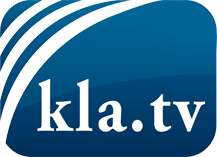 О чем СМИ не должны молчать ...Мало слышанное от народа, для народа...регулярные новости на www.kla.tv/ruОставайтесь с нами!Бесплатную рассылку новостей по электронной почте
Вы можете получить по ссылке www.kla.tv/abo-ruИнструкция по безопасности:Несогласные голоса, к сожалению, все снова подвергаются цензуре и подавлению. До тех пор, пока мы не будем сообщать в соответствии с интересами и идеологией системной прессы, мы всегда должны ожидать, что будут искать предлоги, чтобы заблокировать или навредить Kla.TV.Поэтому объединитесь сегодня в сеть независимо от интернета!
Нажмите здесь: www.kla.tv/vernetzung&lang=ruЛицензия:    Creative Commons License с указанием названия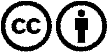 Распространение и переработка желательно с указанием названия! При этом материал не может быть представлен вне контекста. Учреждения, финансируемые за счет государственных средств, не могут пользоваться ими без консультации. Нарушения могут преследоваться по закону.